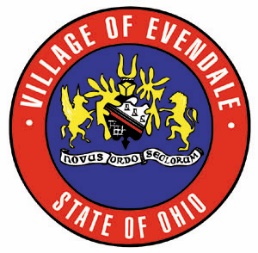 Village of Evendale Council As a Whole Committee Meeting10500 Reading Road, Evendale, OhioCouncil Chambers, Municipal BuildingTuesday, April 26th, 20166:00 pm Review the proposed revisions to the property maintenance codeOther BusinessAdjourn